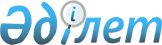 Ғабит Мүсірепов атындағы ауданы мәслихатының 2016 жылғы 21 желтоқсандағы № 8-1 "2017-2019 жылдарға арналған Ғабит Мүсірепов атындағы ауданның бюджеті туралы" шешіміне өзгеріс енгізу туралыСолтүстік Қазақстан облысы Ғабит Мүсірепов атындағы аудан мәслихаты 2017 жылғы 27 қарашадағы № 15-2 шешімі. Солтүстік Қазақстан облысының Әділет департаментінде 2017 жылғы 6 желтоқсанда № 4401 болып тіркелді
      Қазақстан Республикасының 2008 жылғы 4 желтоқсандағы Бюджеттік кодексінің 106, 109-баптарына, Қазақстан Республикасының 2001 жылғы 23 қаңтардағы "Қазақстан Республикасындағы жергілікті мемлекеттік басқару және өзін-өзі басқару туралы" Заңының 6-бабы 1-тармағы 1) тармақшасына сәйкес, Солтүстік Қазақстан облысы Ғабит Мүсірепов атындағы ауданының мәслихаты ШЕШТІ: 
      1. Ғабит Мүсірепов атындағы ауданы мәслихатының 2016 жылғы 21 желтоқсандағы № 8-1 "2017-2019 жылдарға арналған Ғабит Мүсірепов атындағы ауданның бюджеті туралы" шешіміне өзгеріс енгізу туралы (Нормативтік құқықтық актілерді мемлекеттік тіркеу тізілімінде 2017 жылғы 12 қаңтардағы № 4021 тіркелген, 2017 жылғы 23 қаңтарда "Есіл өңірі", 2017 жылғы 23 қаңтарда "Новости Приишимья" аудандық газеттерінде жарияланған) келесі өзгеріс енгізілсін: 
      1-тармақ келесі редакцияда жазылсын:
       "1. 1, 2 және сәйкесінше 3 қосымшаларға сәйкес 2017-2019 жылдарға, соның ішінде 2017 жылға арналған аудандық бюджет келесі көлемде бекітілсін: 
      1) кірістер – 6 709 893,4 мың теңге, соның ішінде:
      салықтық түсімдер – 1 192 454 мың теңге;
      салыққа жатпайтын түсімдер – 35 545,8 мың теңге;
      негізгі капиталды сатудан түскен түсім – 93 304 мың теңге;
      трансферттер түсімі – 5 382 589,6 мың теңге;
      2) шығыстар – 6 750 689,4 мың теңге;
      3) таза бюджеттік несиелеу – 60 465 мың теңге, соның ішінде:
      бюджет несиесі – 84088,5 мың теңге;
      бюджет несиесін өтеу – 23 623,5 мың теңге;
      4) қаржы активтері бойынша операциялар сальдосы – - 6000 мың тенге, соның ішінде:
      қаржылық активтерді алу – 0;
      қаржылық активтерді студан түскен түсімдер - 6 000 мың тенге;
      5) бюджет тапшылығы (профицит) – - 88 259 мың теңге;
      6) бюджет тапшылығын қаржыландыру бюджеттің (профицитты пайдалану) – 88 259 мың теңге:
      қарыздардың түсімі – 84 088,5 мың теңге;
      қарыздарды өтеу – 23 623,5 мың теңге;
      бюджеттік қаражаттың қалдығын орындау -27 794 мың теңге.".
      Көрсетілген шешімнің 1-қосымшасы жаңа редакцияда баяндалсын, осы шешімнің қосымшасына сәйкес.
      2. Осы шешім 2017 жылғы 1 қаңтардан бастап қолданысқа енгізіледі. Ғабит Мүсірепов атындағы ауданның 2017 жылға арналған бюджеті
      Кестенің жалғасы
					© 2012. Қазақстан Республикасы Әділет министрлігінің «Қазақстан Республикасының Заңнама және құқықтық ақпарат институты» ШЖҚ РМК
				
      Солтүстік Қазақстан облысы

      Ғабит Мүсірепов атындағы

      ауданы мәслихатының

      XV сессиясының төрайымы

Л. Әбдрахманова

      Солтүстік Қазақстан облысы

      Ғабит Мүсірепов атындағы

      ауданы мәслихатының

      хатшысы

Е. Әділбеков 
Аудан мәслихатының 2017 жылғы 27 қарашадағы №15-2 шешіміне қосымшаАудан мәслихатының 2016 жылғы 2 желтоқсандағы № 8-1 шешіміне 1 қосымша
Категория
Сынып
Сыныпша
Атауы
Сома (мың теңге) 
1. Табыстар
6 709 893,4
1
0
0
Салық түсімдері
1 192 454
1
1
Табыс салығы
66 821
1
1
2
Жеке табыс салығы
66 821
1
3
Әлеуметтiк салық
440 000
1
3
1
Әлеуметтiк салық
440 000
1
4
0
Меншiкке салынатын салықтар
339 561
1
4
1
Мүлiкке салынатын салықтар
215 203
1
4
3
Жер салығы
20 367
1
4
4
Көлiк құралдарына салынатын салық
93 838
1
4
5
Бірыңғай жер салығы
10 153
1
5
0
Тауарларға, жұмыстарға және қызметтерге салынатын iшкi салықтар
338 805
1
5
2
Акциздер
5 000
1
5
3
Табиғи және басқа да ресурстарды пайдаланғаны үшiн түсетiн түсiмдер
309 037
1
5
4
Кәсiпкерлiк және кәсiби қызметтi жүргiзгенi үшiн алынатын алымдар
24 768
1
8
0
Заңдық маңызы бар әрекеттерді жасағаны және (немесе) оған уәкілеттігі бар мемлекеттік органдар немесе лауазымды адамдар құжаттар бергені үшін алынатын міндетті төлемдер
7 267
1
8
1
Мемлекеттік баж
7 267
2
0
0
Салықтық емес түсiмдер
35 545,8
2
1
0
Мемлекеттік меншіктен түсетін кірістер
6 699,8
2
1
5
Мемлекет меншігіндегі мүлікті жалға беруден түсетін кірістер
6 615
2
1
7
Мемлекеттік бюджеттен берілген кредиттер бойынша сыйақылар
80,8
2
1
9
Мемлекет меншігінен түсетін басқа да кірістер
4
2
2
0
Мемлекеттік бюджеттен қаржыландырылатын мемлекеттік мекемелердің тауарларды (жұмыстарды, қызметтерді) өткізуінен түсетін түсімдер
921
2
2
1
Мемлекеттік бюджеттен қаржыландырылатын мемлекеттік мекемелердің тауарларды (жұмыстарды, қызметтерді) өткізуінен түсетін түсімдер
921
2
4
0
Мемлекеттік бюджеттен қаржыландырылатын, сондай-ақ Қазақстан Республикасы Ұлттық Банкінің бюджетінен (шығыстар сметасынан) ұсталатын және қаржыландырылатын мемлекеттік мекемелер салатын айыппұлдар, өсімпұлдар, санкциялар, өндіріп алулар
676
2
4
1
Мұнай секторы ұйымдарынан түсетін түсімдерді қоспағанда, мемлекеттік бюджеттен қаржыландырылатын, сондай-ақ Қазақстан Республикасы Ұлттық Банкінің бюджетінен (шығыстар сметасынан) ұсталатын және қаржыландырылатын мемлекеттік мекемелер салатын айыппұлдар, өсімпұлдар, санкциялар, өндіріп алулар
676
2
6
Басқа да салықтық емес түсiмдер
27 249
2
6
1
Басқа да салықтық емес түсiмдер
27 249
3
0
0
Негізгі капиталды сатудан түсетін түсімдер
99 304
3
1
Мемлекеттік мекемелерге бекітілген мемлекеттік мүлікті сату
10 766
3
1
1
Мемлекеттік мекемелерге бекітілген мемлекеттік мүлікті сату
10 766
3
3
Жердi және материалдық емес активтердi сату
88 538
3
3
1
Жерді сату
88 538
4
0
0
Трансферттердің түсімдері
5 382 589,6
4
2
Мемлекеттiк басқарудың жоғары тұрған органдарынан түсетiн трансферттер
5 382 589,6
Функционалдық топ
Кіші функция
Бюджеттік бағдарламалардың әкімшісі
Бағдарлама
Атауы
Сома (мың теңге) 
Функционалдық топ
Кіші функция
Бюджеттік бағдарламалардың әкімшісі
Бағдарлама
Атауы
Сома (мың теңге) 
2. Шығындар
6 750 689,4
Функционалдық топ
Кіші функция
Бюджеттік бағдарламалардың әкімшісі
Бағдарлама
Атауы
Сома (мың теңге) 
01
Жалпы сипаттағы мемлекеттiк қызметтер 
418 562,3
Функционалдық топ
Кіші функция
Бюджеттік бағдарламалардың әкімшісі
Бағдарлама
Атауы
Сома (мың теңге) 
1
Мемлекеттiк басқарудың жалпы функцияларын орындайтын өкiлдi, атқарушы және басқа органдар
368 381,8
Функционалдық топ
Кіші функция
Бюджеттік бағдарламалардың әкімшісі
Бағдарлама
Атауы
Сома (мың теңге) 
112
Аудан (облыстық маңызы бар қала) мәслихатының аппараты
15 859,5
001
Аудан (облыстық маңызы бар қала) мәслихатының қызметін қамтамасыз ету жөніндегі қызметтер
15 859,5
122
Аудан (облыстық маңызы бар қала) әкімінің аппараты
121 944,9
001
Аудан (облыстық маңызы бар қала) әкімінің қызметін қамтамасыз ету жөніндегі қызметтер
109 534,9
003
Мемлекеттік органның күрделі шығыстары
12 410
123
Қаладағы аудан, аудандық маңызы бар қала, кент, ауыл, ауылдық округ әкімінің аппараты
230 577,4
001
Қаладағы аудан, аудандық маңызы бар қаланың, кент, ауыл, ауылдық округ әкімінің қызметін қамтамасыз ету жөніндегі қызметтер
223 095,4
022
Мемлекеттік органның күрделі шығыстары
7 482
2
Қаржылық қызмет
418,6
459
Ауданның (облыстық маңызы бар қаланың) экономика және қаржы бөлімі
418,6
010
Жекешелендіру, коммуналдық меншікті басқару, жекешелендіруден кейінгі қызмет және осыған байланысты дауларды реттеу
418,6
9
Жалпы сипаттағы өзге де мемлекеттiк қызметтер
49 761,9
458
Ауданның (облыстық маңызы бар қаланың) тұрғын үй-коммуналдық шаруашылығы, жолаушылар көлігі және автомобиль жолдары бөлімі
20 100,8
001
Жергілікті деңгейде тұрғын үй-коммуналдық шаруашылығы, жолаушылар көлігі және автомобиль жолдары саласындағы мемлекеттік саясатты іске асыру жөніндегі қызметтер
14 218,8
013
Мемлекеттік органның күрделі шығыстары
5 882
459
Ауданның (облыстық маңызы бар қаланың) экономика және қаржы бөлімі
29 661,1
001
Ауданның (облыстық маңызы бар қаланың) экономикалық саясаттын қалыптастыру мен дамыту, мемлекеттік жоспарлау, бюджеттік атқару және коммуналдық меншігін басқару саласындағы мемлекеттік саясатты іске асыру жөніндегі қызметтер
29 661,1
02
Қорғаныс
22 113,8
1
Әскери мұқтаждар
15 744,4
122
Аудан (облыстық маңызы бар қала) әкімінің аппараты
15 744,4
005
Жалпыға бірдей әскери міндетті атқару шеңберіндегі іс-шаралар
15 744,4
2
Төтенше жағдайлар жөнiндегi жұмыстарды ұйымдастыру
6 369,4
122
Аудан (облыстық маңызы бар қала) әкімінің аппараты
6 369,4
006
Аудан (облыстық маңызы бар қала) ауқымындағы төтенше жағдайлардың алдын алу және оларды жою
6 094,4
007
Аудандық (қалалық) ауқымдағы дала өрттерінің, сондай-ақ мемлекеттік өртке қарсы қызмет органдары құрылмаған елдi мекендерде өрттердің алдын алу және оларды сөндіру жөніндегі іс-шаралар
275
03
Қоғамдық тәртіп, қауіпсіздік, құқықтық, сот, қылмыстық-атқару қызметі
2 758
9
Қоғамдық тәртіп және қауіпсіздік саласындағы басқа да қызметтер
2 758
458
Ауданның (облыстық маңызы бар қаланың) тұрғын үй-коммуналдық шаруашылығы, жолаушылар көлігі және автомобиль жолдары бөлімі
2 758
021
Елдi мекендерде жол қозғалысы қауiпсiздiгін қамтамасыз ету
2 758
04
Бiлiм беру
3 394 274,2
1
Мектепке дейiнгi тәрбие және оқыту
257 311,3
464
Ауданның (облыстық маңызы бар қаланың) білім бөлімі
257 060,8
009
Мектепке дейінгі тәрбие мен оқыту ұйымдарының қызметін қамтамасыз ету
113 297,8
040
Мектепке дейінгі білім беру ұйымдарында мемлекеттік білім беру тапсырысын іске асыруға
143 763
472
Ауданның (облыстық маңызы бар қаланың) құрылыс, сәулет және қала құрылысы бөлімі
250,5
037
Мектепке дейiнгi тәрбие және оқыту объектілерін салу және реконструкциялау
250,5
2
Бастауыш, негізгі орта және жалпы орта білім беру
2 957 622,6
464
Ауданның (облыстық маңызы бар қаланың) білім бөлімі
2 887 042,1
003
Жалпы білім беру
2 820 303,3
006
Балаларға қосымша білім беру
66 738,8
465
Ауданның (облыстық маңызы бар қаланың) дене шынықтыру және спорт бөлімі
70 580,5
017
Балалар мен жасөспірімдерге спорт бойынша қосымша білім беру
70 580,5
9
Бiлiм беру саласындағы өзге де қызметтер
179 340,3
464
Ауданның (облыстық маңызы бар қаланың) білім бөлімі
179 340,3
001
Жергілікті деңгейде білім беру саласындағы мемлекеттік саясатты іске асыру жөніндегі қызметтер
15 655,5
005
Ауданның (областык маңызы бар қаланың) мемлекеттік білім беру мекемелері үшін оқулықтар мен оқу-әдiстемелiк кешендерді сатып алу және жеткізу
74 678,4
015
Жетім баланы (жетім балаларды) және ата-аналарының қамқорынсыз қалған баланы (балаларды) күтіп-ұстауға қамқоршыларға (қорғаншыларға) ай сайынға ақшалай қаражат төлемі
17 426,1
022
Жетім баланы (жетім балаларды) және ата-анасының қамқорынсыз қалған баланы (балаларды) асырап алғаны үшін Қазақстан азаматтарына біржолғы ақша қаражатын төлеуге арналған төлемдер
340,4
029
Балалар мен жасөспірімдердің психикалық денсаулығын зерттеу және халыққа психологиялық-медициналық-педагогикалық консультациялық көмек көрсету
18 859
067
Ведомстволық бағыныстағы мемлекеттік мекемелерінің және ұйымдарының күрделі шығыстары
52 380,9
06
Әлеуметтiк көмек және әлеуметтiк қамсыздандыру
259 321,3
1
Әлеуметтiк қамсыздандыру
18 467,9
451
Ауданның (облыстық маңызы бар қаланың) жұмыспен қамту және әлеуметтік бағдарламалар бөлімі
12 576
005
Мемлекеттік атаулы әлеуметтік көмек 
490,7
016
18 жасқа дейінгі балаларға мемлекеттік жәрдемақылар
957
025
"Өрлеу" жобасы бойынша келісілген қаржылай көмекті енгізу
11 128,3
464
Ауданның (облыстық маңызы бар қаланың) білім бөлімі
5 891,9
030
Патронат тәрбиешілерге берілген баланы (балаларды) асырап бағу 
4 850,3
031
Жетім балаларды және ата-аналарының қамқорынсыз қалған, отбасылық үлгідегі балалар үйлері мен асыраушы отбасыларындағы балаларды мемлекеттік қолдау
1 041,6
2
Әлеуметтiк көмек
216 185,8
451
Ауданның (облыстық маңызы бар қаланың) жұмыспен қамту және әлеуметтік бағдарламалар бөлімі
216 185,8
002
Жұмыспен қамту бағдарламасы
74 420,3
006
Тұрғын үйге көмек көрсету
1 000
007
Жергілікті өкілетті органдардың шешімі бойынша мұқтаж азаматтардың жекелеген топтарына әлеуметтік көмек
13 602,3
010
Үйден тәрбиеленіп оқытылатын мүгедек балаларды материалдық қамтамасыз ету
914,7
014
Мұқтаж азаматтарға үйде әлеуметтiк көмек көрсету
87 835
017
Мүгедектерді оңалту жеке бағдарламасына сәйкес, мұқтаж мүгедектерді міндетті гигиеналық құралдармен және ымдау тілі мамандарының қызмет көрсетуін, жеке көмекшілермен қамтамасыз ету
12 975,7
023
Жұмыспен қамту орталықтарының қызметін қамтамасыз ету
25 437,8
9
Әлеуметтiк көмек және әлеуметтiк қамтамасыз ету салаларындағы өзге де қызметтер
24 667,6
451
Ауданның (облыстық маңызы бар қаланың) жұмыспен қамту және әлеуметтік бағдарламалар бөлімі
24 451,6
001
Жергілікті деңгейде халық үшін әлеуметтік бағдарламаларды жұмыспен қамтуды қамтамасыз етуді іске асыру саласындағы мемлекеттік саясатты іске асыру жөніндегі қызметтер 
24 219,5
011
Жәрдемақыларды және басқа да әлеуметтік төлемдерді есептеу, төлеу мен жеткізу бойынша қызметтерге ақы төлеу
232,1
458
Ауданның (облыстық маңызы бар қаланың) тұрғын үй-коммуналдық шаруашылығы, жолаушылар көлігі және автомобиль жолдары бөлімі
216
050
Қазақстан Республикасында мүгедектердің құқықтарын қамтамасыз ету және өмір сүру сапасын жақсарту жөніндегі 2012 - 2018 жылдарға арналған іс-шаралар жоспарын іске асыру
216
07
Тұрғын үй-коммуналдық шаруашылық
1 942 903,3
1
Тұрғын үй шаруашылығы
447 082,7
458
Ауданның (облыстық маңызы бар қаланың) тұрғын үй-коммуналдық шаруашылығы, жолаушылар көлігі және автомобиль жолдары бөлімі
754,7
003
Мемлекеттік тұрғын үй қорының сақталуын ұйымдастыру
754,7
464
Ауданның (облыстық маңызы бар қаланың) білім бөлімі
24 011
026
Нәтижелі жұмыспен қамтуды және жаппай кәсіпкерлікті дамыту бағдарламасы шеңберінде қалалардың және ауылдық елді мекендердің объектілерін жөндеу
24 011
472
Ауданның (облыстық маңызы бар қаланың) құрылыс, сәулет және қала құрылысы бөлімі
422 317
072
Нәтижелі жұмыспен қамтуды және жаппай кәсіпкерлікті дамыту бағдарламасы шеңберінде қызметтік тұрғын үй салу, инженерлік-коммуникациялық инфрақұрылымды дамыту, жастарға арналған жатақханаларды салу, салып бітіру 
422 317
2
Коммуналдық шаруашылық
1 468 110,6
123
Қаладағы аудан, аудандық маңызы бар қала, кент, ауыл, ауылдық округ әкімінің аппараты
3 023,9
014
Елді мекендерді сумен жабдықтауды ұйымдастыру
3 023,9
458
Ауданның (облыстық маңызы бар қаланың) тұрғын үй-коммуналдық шаруашылығы, жолаушылар көлігі және автомобиль жолдары бөлімі
1 465 086,7
012
Сумен жабдықтау және су бұру жүйесінің жұмыс істеуі
6 905,7
058
Елді мекендердегі сумен жабдықтау және су бұру жүйелерін дамыту
1 458 181
3
Елді-мекендерді көркейту
27 710
123
Қаладағы аудан, аудандық маңызы бар қала, кент, ауыл, ауылдық округ әкімінің аппараты
700
011
Елді мекендерді абаттандыру мен көгалдандыру
700
458
Ауданның (облыстық маңызы бар қаланың) тұрғын үй-коммуналдық шаруашылығы, жолаушылар көлігі және автомобиль жолдары бөлімі
27 010
015
Елдi мекендердегі көшелердi жарықтандыру
26 830
017
Жерлеу орындарын ұстау және туыстары жоқ адамдарды жерлеу
180
08
Мәдениет, спорт, туризм және ақпараттық кеңістiк
230 538,1
1
Мәдениет саласындағы қызмет
85 437,5
455
Ауданның (облыстық маңызы бар қаланың) мәдениет және тілдерді дамыту бөлімі
85 437,5
003
Мәдени-демалыс жұмысын қолдау
85 437,5
2
Спорт
29 928
465
Ауданның (облыстық маңызы бар қаланың) дене шынықтыру және спорт бөлімі
29 928
001
Жергілікті деңгейде дене шынықтыру және спорт саласындағы мемлекеттік саясатты іске асыру жөніндегі қызметтер
8 771
006
Аудандық (облыстық маңызы бар қалалық) деңгейде спорттық жарыстар өткiзу
5 283
007
Әртүрлi спорт түрлерi бойынша аудан (облыстық маңызы бар қала) құрама командаларының мүшелерiн дайындау және олардың облыстық спорт жарыстарына қатысуы
6 512
032
Ведомстволық бағыныстағы мемлекеттік мекемелерінің және ұйымдарының күрделі шығыстары
9 362
3
Ақпараттық кеңiстiк
75 766,2
455
Ауданның (облыстық маңызы бар қаланың) мәдениет және тілдерді дамыту бөлімі
66 217,8
006
Аудандық (қалалық) кiтапханалардың жұмыс iстеуi
65 069,8
007
Мемлекеттiк тiлдi және Қазақстан халқының басқа да тiлдерін дамыту
1 148
456
Ауданның (облыстық маңызы бар қаланың) ішкі саясат бөлімі
9 548,4
002
Мемлекеттік ақпараттық саясат жүргізу жөніндегі қызметтер
9 548,4
9
Мәдениет, спорт, туризм және ақпараттық кеңiстiктi ұйымдастыру жөнiндегi өзге де қызметтер
39 406,4
455
Ауданның (облыстық маңызы бар қаланың) мәдениет және тілдерді дамыту бөлімі
18 552,2
001
Жергілікті деңгейде тілдерді және мәдениетті дамыту саласындағы мемлекеттік саясатты іске асыру жөніндегі қызметтер
10 518,5
010
Мемлекеттік органның күрделі шығыстары
211,7
032
Ведомстволық бағыныстағы мемлекеттік мекемелерінің және ұйымдарының күрделі шығыстары
7 822
456
Ауданның (облыстық маңызы бар қаланың) ішкі саясат бөлімі
20 854,2
001
Жергілікті деңгейде ақпарат, мемлекеттілікті нығайту және азаматтардың әлеуметтік сенімділігін қалыптастыру саласында мемлекеттік саясатты іске асыру жөніндегі қызметтер
14 136
003
Жастар саясаты саласында іс-шараларды іске асыру
6 718,2
10
Ауыл, су, орман, балық шаруашылығы, ерекше қорғалатын табиғи аумақтар, қоршаған ортаны және жануарлар дүниесін қорғау, жер қатынастары
139 454,3
1
Ауыл шаруашылығы
113 181
462
Ауданның (облыстық маңызы бар қаланың) ауыл шаруашылығы бөлімі
28 304
001
Жергілікте деңгейде ауыл шаруашылығы саласындағы мемлекеттік саясатты іске асыру жөніндегі қызметтер
21 604
006
Мемлекеттік органның күрделі шығыстары
6 700
473
Ауданның (облыстық маңызы бар қаланың) ветеринария бөлімі
84 877
001
Жергілікті деңгейде ветеринария саласындағы мемлекеттік саясатты іске асыру жөніндегі қызметтер
19 296,2
006
Ауру жануарларды санитарлық союды ұйымдастыру
410
007
Қаңғыбас иттер мен мысықтарды аулауды және жоюды ұйымдастыру
3 450
008
Алып қойылатын және жойылатын ауру жануарлардың, жануарлардан алынатын өнімдер мен шикізаттың құнын иелеріне өтеу
1 900
009
Жануарлардың энзоотиялық аурулары бойынша ветеринариялық іс-шараларды жүргізу
1 215
010
Ауыл шаруашылығы жануарларын сәйкестендіру жөніндегі іс-шараларды өткізу
2 000
011
Эпизоотияға қарсы іс-шаралар жүргізу
56 605,8
6
Жер қатынастары
9 725
463
Ауданның (облыстық маңызы бар қаланың) жер қатынастары бөлімі
9 725
001
Аудан (облыстық маңызы бар қала) аумағында жер қатынастарын реттеу саласындағы мемлекеттік саясатты іске асыру жөніндегі қызметтер
9 725
9
Ауыл, су, орман, балық шаруашылығы, қоршаған ортаны қорғау және жер қатынастары саласындағы басқа да қызметтер
16 548,3
459
Ауданның (облыстық маңызы бар қаланың) экономика және қаржы бөлімі
16 548,3
099
Мамандарға әлеуметтік қолдау көрсету жөніндегі шараларды іске асыру
16 548,3
11
Өнеркәсіп, сәулет, қала құрылысы және құрылыс қызметі
10 663,5
2
Сәулет, қала құрылысы және құрылыс қызметі
10 663,5
472
Ауданның (облыстық маңызы бар қаланың) құрылыс, сәулет және қала құрылысы бөлімі
10 663,5
001
Жергілікті деңгейде құрылыс, сәулет және қала құрылысы саласындағы мемлекеттік саясатты іске асыру жөніндегі қызметтер
10 663,5
12
Көлiк және коммуникация
Автомобиль көлiгi
188 200
1
Автомобиль көлiгi
187 000
458
Ауданның (облыстық маңызы бар қаланың) тұрғын үй-коммуналдық шаруашылығы, жолаушылар көлігі және автомобиль жолдары бөлімі
187 000
023
Автомобиль жолдарының жұмыс істеуін қамтамасыз ету
187 000
9
Көлiк және коммуникациялар саласындағы өзге де қызметтер
1 200
458
Ауданның (облыстық маңызы бар қаланың) тұрғын үй-коммуналдық шаруашылығы, жолаушылар көлігі және автомобиль жолдары бөлімі
1 200
037
Әлеуметтік маңызы бар қалалық (ауылдық), қала маңындағы және ауданішілік қатынастар бойынша жолаушылар тасымалдарын субсидиялау
1 200
13
Басқалар
73 572,1
3
Кәсiпкерлiк қызметтi қолдау және бәсекелестікті қорғау
8 531,5
469
Ауданның (облыстық маңызы бар қаланың) кәсіпкерлік бөлімі
8 531,5
001
Жергілікті деңгейде кәсіпкерлікті дамыту саласындағы мемлекеттік саясатты іске асыру жөніндегі қызметтер
8 531,5
9
Басқалар
65 040,6
123
Қаладағы аудан, аудандық маңызы бар қала, кент, ауыл, ауылдық округ әкімінің аппараты
35 998,3
040
Өңірлерді дамытудың 2020 жылға дейінгі бағдарламасы шеңберінде өңірлерді экономикалық дамытуға жәрдемдесу бойынша шараларды іске асыру
35 998,3
459
Ауданның (облыстық маңызы бар қаланың) экономика және қаржы бөлімі
22 120,4
012
Ауданның (облыстық маңызы бар қаланың) жергілікті атқарушы органының резерві 
22 120,4
464
Ауданның (облыстық маңызы бар қаланың) білім бөлімі
6 921,9
041
Өңірлерді дамытудың 2020 жылға дейінгі бағдарламасы шеңберінде өңірлерді экономикалық дамытуға жәрдемдесу бойынша шараларды іске асыру
6 921,9
14
Борышқа қызмет көрсету
55,8
1
Борышқа қызмет көрсету
55,8
459
Ауданның (облыстық маңызы бар қаланың) экономика және қаржы бөлімі
55,8
013
Жергiлiктi атқарушы органдардың борышына қызмет көрсету
55,8
15
Трансферттер
68 272,7
1
Трансферттер
68 272,7
459
Ауданның (облыстық маңызы бар қаланың) экономика және қаржы бөлімі
68 272,7
006
Нысаналы пайдаланылмаған (толық пайдаланылмаған) трансферттерді қайтару
10 149,6
024
Заңнаманың өзгеруіне байланысты жоғары бюджеттің шығындарын өтеу үшін төменгі бюджеттен ағымдағы нысаналы трансферттер
15 270,2
051
Жергілікті өзін-өзі басқару органдарына берілетін трансферттер
37 116,6
054
Қазақстан Республикасының Ұлттық қорынан берілетін нысаналы трансферт есебінен республикалық бюджеттен бөлінген пайдаланылмаған (түгел пайдаланылмаған) нысаналы трансферттердің сомасын қайтару
5 736,3
3. Таза бюджеттік несиелеу

 
60 465
Бюджеттік несиелер
84 088,5
10
Ауыл, су, орман, балық шаруашылығы, ерекше қорғалатын табиғи аумақтар, қоршаған ортаны және жануарлар дүниесін қорғау, жер қатынастары

 
84 088,5
1
Ауыл шаруашылығы
84 088,5
459
Ауданның (облыстық маңызы бар қаланың) экономика және қаржы бөлімі
84 088,5
018
Мамандарды әлеуметтік қолдау шараларын іске асыру үшін бюджеттік несиелер
84 088,5
Категория
Сынып
Сыныпша
Атауы
Сома (мың теңге)
5
Бюджеттік нәсиелерді өтеу

 
23 623,5
1
Бюджеттік несиелерді өтеу
23 623,5
1
Мемлекеттік бюджеттен берілген бюджеттік несиелерді өтеу
23 623,5
4. Қаржы активтерiнiң операциясының сальдосы

 
-13 002
6
Мемлекеттің қаржы активтерін сатудан түсетін түсімдер
13 002
1
Мемлекеттің қаржы активтерін сатудан түсетін түсімдер
13 002
1
Қаржы активтерін ел ішінде сатудан түсетін түсімдер
13 002
5. Бюджет тапшылығы ( профициті)

 
-88 259
6. Бюджет тапшылығын қаржыландыру (профицитті пайдалану.) 
88 259
7
Қарыздардың түсімі
84 088,5
01
Ішкі мемлекеттік қарыздар
84 088,5
2
Қарыздар келісімі
84 088,5
Функционалдық топ
Кіші функция
Бюджеттік бағдарламалардың әкімшісі
Бағдарлама
Атауы
Сома (мың теңге)
Функционалдық топ
Кіші функция
Бюджеттік бағдарламалардың әкімшісі
Бағдарлама
Атауы
Сома (мың теңге)
16
Қарыздарды өтеу
23 623,5
Функционалдық топ
Кіші функция
Бюджеттік бағдарламалардың әкімшісі
Бағдарлама
Атауы
Сома (мың теңге)
459
Ауданның (облыстық маңызы бар қаланың) экономика және қаржы бөлімі
23 623,5
Функционалдық топ
Кіші функция
Бюджеттік бағдарламалардың әкімшісі
Бағдарлама
Атауы
Сома (мың теңге)
005
Жергілікті атқарушы органның жоғары тұрған бюджет алдындағы борышын өтеу
23 623,5
Функционалдық топ
Кіші функция
Бюджеттік бағдарламалардың әкімшісі
Бағдарлама
Атауы
Сома (мың теңге)
Категория
Сынып
Сыныпша
Атауы
Сома (мың теңге)
8
Бюджет қаражатының пайдаланылатын қалдықтары
27 794
01
Бюджет қаражаты қалдықтары
27 794
1
Бюджет қаражатының бос қалдықтары
27 794